	บันทึกข้อความ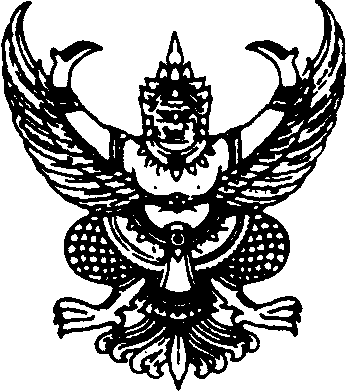 ส่วนราชการ  สำนักการศึกษา (สำนักงานยุทธศาสตร์การศึกษา โทร/โทรสาร 0 2437 6631 - 5 ต่อ 3427)ที่   กท  0805/		วันที่               เมษายน 2561เรื่อง 	ขอความร่วมมือส่งรายชื่อข้าราชการครูและบุคลากรทางการศึกษากรุงเทพมหานครเข้าร่วมเวทีบูรณาการ	การเรียนรู้เพื่อเสริมสร้างความปลอดภัยสำหรับเด็กเรียน   ผู้อำนวยการเขต		ด้วยสำนักการศึกษาร่วมมือกับองค์กรช่วยเหลือเด็ก (Save the Children) จัดเวทีบูรณาการการเรียนรู้เพื่อเสริมสร้างความปลอดภัยสำหรับเด็ก โดยมีวัตถุประสงค์เพื่อลดอัตราการบาดเจ็บและเสียชีวิตอันเนื่องมาจากอุบัติเหตุทางถนน อุบัติภัยทางน้ำและการลดความเสี่ยงจากภัยพิบัติในประเทศไทยและเป็นเวทีแลกเปลี่ยนเรียนรู้ร่วมกันระหว่างครู ผู้บริหารสถานศึกษาและองค์กรภาคีเครือข่าย รวมทั้งผู้ที่มีส่วนเกี่ยวข้อง ในวันที่ 23 – 24 เมษายน 2561 ณ โรงแรมแมรีออท คอร์ทยาร์ต (Mariott Courtyard Hotel) เขตปทุมวัน กรุงเทพมหานคร 		สำนักการศึกษา จึงขอความร่วมมือแจ้งโรงเรียนในสังกัดตามรายชื่อที่แนบ ส่งรายชื่อข้าราชการครูและบุคลากรทางการศึกษากรุงเทพมหานคร โรงเรียนละ 2 คน เพื่อเข้ารับการอบรมตามวัน เวลา และสถานที่ ดังกล่าว และส่งแบบตอบรับได้โดยตรงที่องค์กรช่วยเหลือเด็ก (Save the Children) ทางอีเมล nan.khumchart@savethechildren.org หรือโทรสารหมายเลข 0 2684 1289 ภายในวันที่ 20 เมษายน 2561 ทั้งนี้สามารถสอบถามรายละเอียดเพิ่มเติมได้ที่นางสาวอภิญญา คุ้มชาติ เบอร์โทรศัพท์ 09 1884 4660	จึงเรียนมาเพื่อพิจารณาดำเนินการต่อไปแบบตอบรับการเข้าร่วมเวทีบูรณาการการเรียนรู้เพื่อเสริมสร้างความปลอดภัยสำหรับเด็กข้อมูลสถานศึกษาโรงเรียน.....................................................................สำนักงานเขต..........................................................ผู้อำนวยสถานศึกษา ชื่อ.........................................................นามสกุล.......................................................จำนวนผู้บริหาร.........................คน   ครู.................................คน นักเรียน.........................................คนจำนวนห้องเรียนระดับชั้น ป.4........................ห้อง   ป.5..........................ห้อง  ป.6......................ห้องที่อยู่โรงเรียน...........................................................................................................................................................................................................................................................................................................เบอร์โทรศัพท์...............................................................โทรสาร............................................................อีเมล์............................................................................................รายชื่อข้าราชการครูและบุคลากรทางการศึกษากรุงเทพมหานครที่เข้าร่วมโครงการ1. นาย/นาง/นางสาว ชื่อ......................................................นามสกุล...........................................................    ตำแหน่ง......................................................................................    เบอร์มือถือ.....................................................................อีเมล์...............................................................    อาหาร            ปกติ             อิสลาม           มังสวิรัติ 2. นาย/นาง/นางสาว ชื่อ.........................................................สกุล...........................................................    ตำแหน่ง......................................................................................    เบอร์มือถือ.....................................................................อีเมล์...............................................................    อาหาร            ปกติ             อิสลาม           มังสวิรัติส่งองค์กรช่วยเหลือเด็ก (Save the Children) e-mail : nan.khumchart@savethechildren.org โทรสารหมายเลข 0 2684 1289 ภายในวันที่ 20 เมษายน 2561 หมายเหตุ สำนักงานเขต/โรงเรียนสามารถแจ้งเฉพาะรายชื่อ พร้อมเบอร์ติดต่อผ่านทาง e-mail ได้ก่อน